Jones Elementary Red Ribbon Week October 23-27MONDAY, OCTOBER 23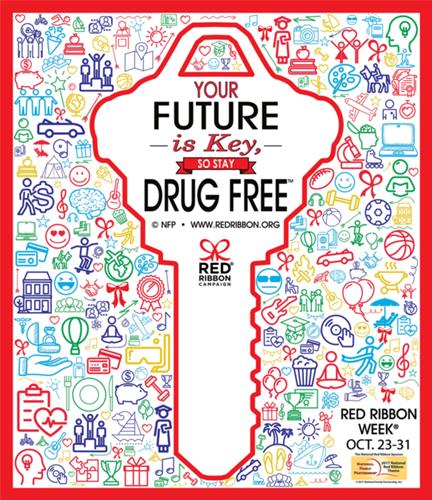 Unlock Red Ribbon Week!Wear as much RED as possible!TUESDAY, OCTOBER 24My Future is Too Bright for Drugs!Wear NEON or BRIGHT COLORS! 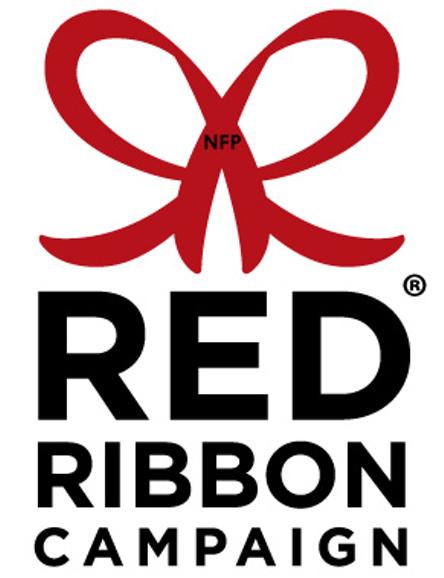 